FORMULARIO DE COTIZACIÓN N°UNFPA/ECU/RFQ/23/019Nombre de la empresa:  Fecha: de:Validez Cotización:    Tiempo de entrega:	……………………….Forma de pago:	Enviar su cotización a:	 ecuador.office@unfpa.orgFecha de cierre:	  Especificaciones: Materiales Rurankapak Por la presente, se certifica que la empresa ......................... acepta presentar su cotización bajo los términos y condiciones requeridos por el UNFPA en Ecuador (Condiciones Generales de los Contratos: Contratos De Minimis) la cual se compromete a mantener esta oferta hasta la fecha indicada y por la que estoy debidamente autorizada/o a firmar.Nombre: _____________________				Lugar:_______________Cargo: ______________________				Sello: ________________Esta solicitud de cotización está sujeta a las condiciones generales del contrato: Contrato Minimis, está disponible en la siguiente dirección:https://drive.google.com/open?id=0B38LicFH5YHsVUZ4aFhmcFVBMzAItemNombre del Producto y DescripciónCantidadValor UnitarioTotal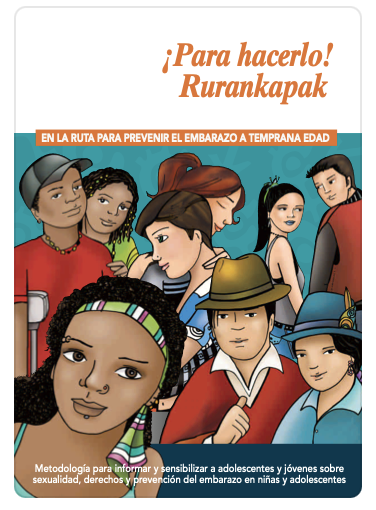 Edición y revisión de estilo, diseño gráfico e impresión de la Guía para facilitación de RurankapakPara la revisión de estilo y diseño se entregará un archivo Word de máximo 218 páginas. También se adjuntará un pdf correspondiente a la Guía anterior del cual se pueden tomar los insumos gráficos.Link documento pdf (para tomar este mismo diseño): https://drive.google.com/file/d/1khKNvOfYhMw6iXSlodMOAKxwR2sAeaFn/view?usp=sharingLink documento word para crear la nueva Guía: https://docs.google.com/document/d/1sQkovBXCg6MhBFbiqHRwTbUvYxKdNPCm/edit?usp=sharing&ouid=103463613235004427887&rtpof=true&sd=true El diseño debe mantener la misma estética o similar a la del PDF.Impresión:Tamaño A4. Portada y contraportada en cartulina couché de al menos 200gr,  plastificada mate, impresa solo tiro.páginas internas en papel reciclado impresas a lado y lado a full colorAcabado: encoladoAgregar logos UNFPA, MSP y Mineduc8090120Diseño e impresión de 1 juego de 8 lonas de tela sublimana con los nombres de las estaciones (sin números)Diseño gráfico e impresión de 8 motivos.Tamaño 60cm x 30 cm, Sublimada full color solo un lado.Lona gruesa de telaLos 8 nombres son: ¿Te la crees?Cuerpo, placer y afectos1-2-3 ¡Llega cada mes!Prevenir o planificar son lo mismo, pero no da igualDel dicho al derechoTerminemos esta historiaNada justifica la violenciaComer bien para estar bien8090120juegosEstación 1 ¿Te la crees?Estación 1 ¿Te la crees?Estación 1 ¿Te la crees?Estación 1 ¿Te la crees?Estación 1 ¿Te la crees?Estación 1 ¿Te la crees?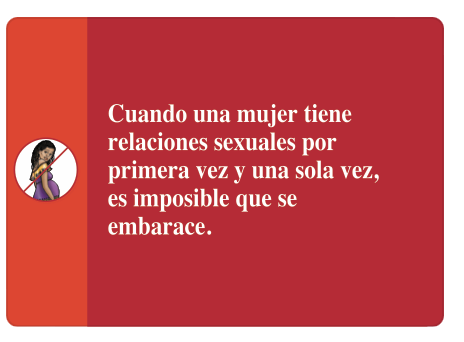 Juego de 12 tarjetas con impresiones full color en papel bondTamaño A4impresas lado y lado.Acabado: termoplastificado (como antiguas cédulas).Link artes: https://drive.google.com/drive/folders/19DZfrUMTqiLMuZO-t1fqMEJggjesH76T?usp=sharing8090120juegosEstación 2: Cuerpo, Placer y AfectosEstación 2: Cuerpo, Placer y AfectosEstación 2: Cuerpo, Placer y AfectosEstación 2: Cuerpo, Placer y AfectosEstación 2: Cuerpo, Placer y AfectosEstación 2: Cuerpo, Placer y Afectos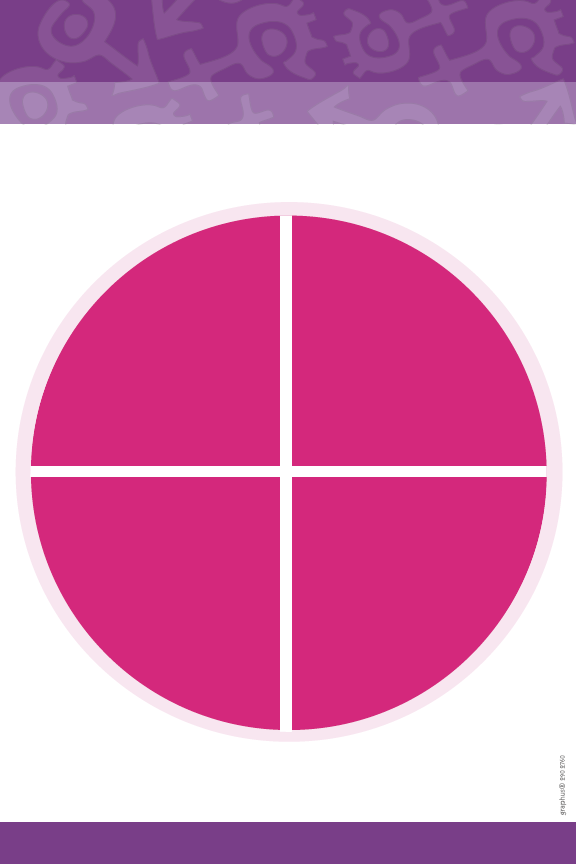 Impresión de 1 gigantografía en lonaTamaño: 80cm x 120cmFull colorLona de tela sublimada para exteriores, resistente a los diferentes climasLink arte lona: https://drive.google.com/file/d/1_b4a0VwdZTjNSQmERSNzb_qz29OesgsA/view?usp=sharing8090120juegos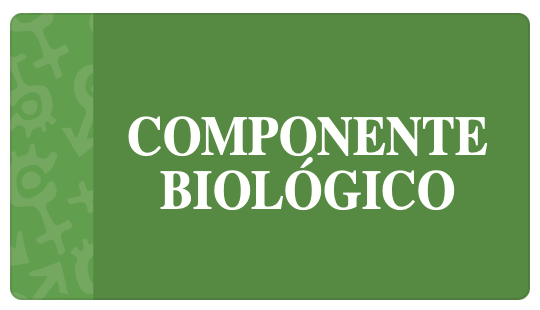 Impresión de juego de 4 tarjetas con nombres de las dimensionesTamaño 20cm x 11cm Impresas full color sólo tiroAcabado: termoplastificado (como antiguas cédulas).Link 4 artes tarjetas: https://drive.google.com/drive/folders/16UfSjZYCE_VRyShf54bSNs8QhJbPNNbY?usp=sharing8090120juegos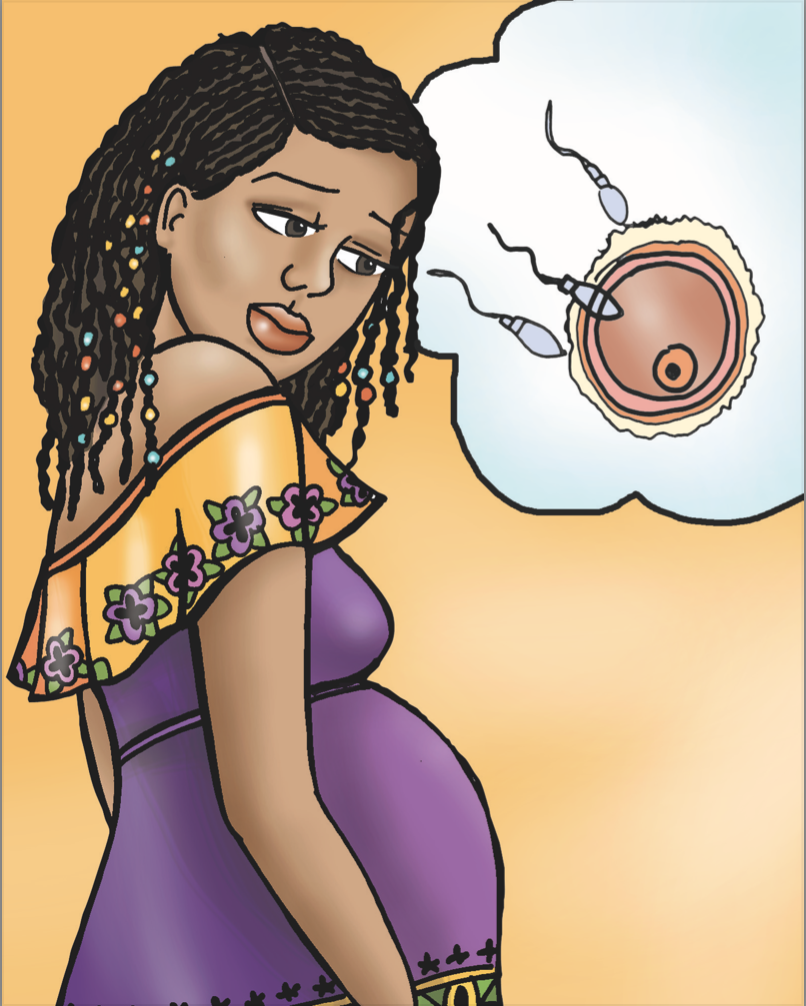 Impresión de juego de 40 tarjetas con gráficosTamaño 12X15CMImpresas full color sólo tiroAcabado: termoplastificado (como antiguas cédulas).Link 40 tarjetas: https://drive.google.com/drive/folders/1BhnPe8os5BHyIZFs2ZJrMwHvnLXHO2LG?usp=sharing8090120juegosDiseño (ilustración que guarde el estilo del Rurankapak) e impresión de juego de 2 tarjetasTemas:Bandera LGBTIQPersonas con discapacidad (física visual y psicosocial)Especificaciones:Tamaño 12X15CM. Impresas full color sólo tiro. Acabado: termoplastificado (como antiguas cédulas).8090120juegosEstación 3: 1, 2, 3 Llega cada mesEstación 3: 1, 2, 3 Llega cada mesEstación 3: 1, 2, 3 Llega cada mesEstación 3: 1, 2, 3 Llega cada mesEstación 3: 1, 2, 3 Llega cada mesEstación 3: 1, 2, 3 Llega cada mes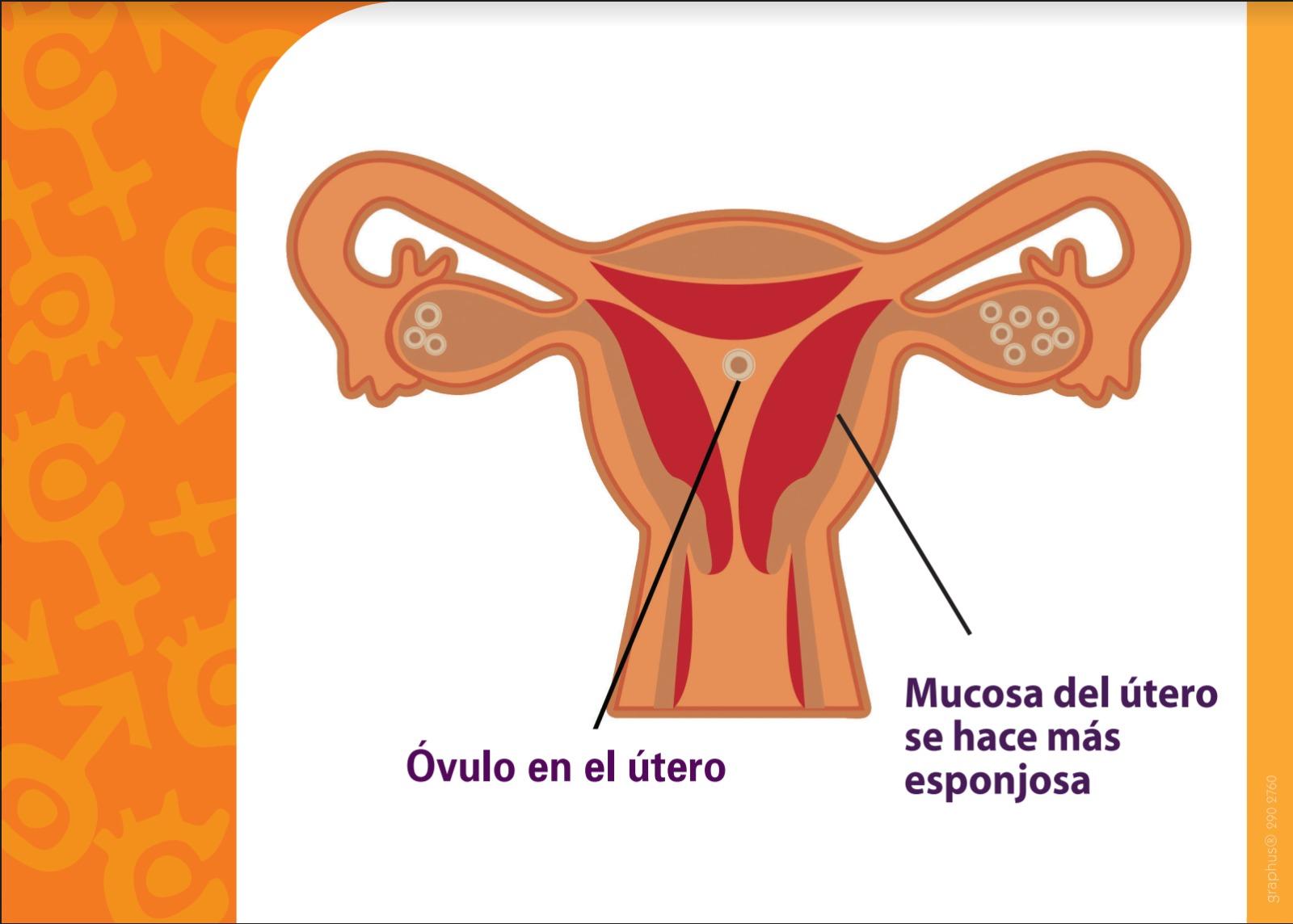 Impresión de 1 Juegos de 12 tarjetas del ciclo menstrualTamaño 12X15CMImpresas full color sólo tiroAcabado: termoplastificado (como antiguas cédulas).Se entregan 6 diseños de tarjetas que se deberán imprimir 2 veces por juego hasta completar 12 tarjetasLink 6 tarjetas: https://drive.google.com/drive/folders/12biBB3m7ZpYZVHuqL5rLl5t83uuDJCft?usp=sharing8090120juegos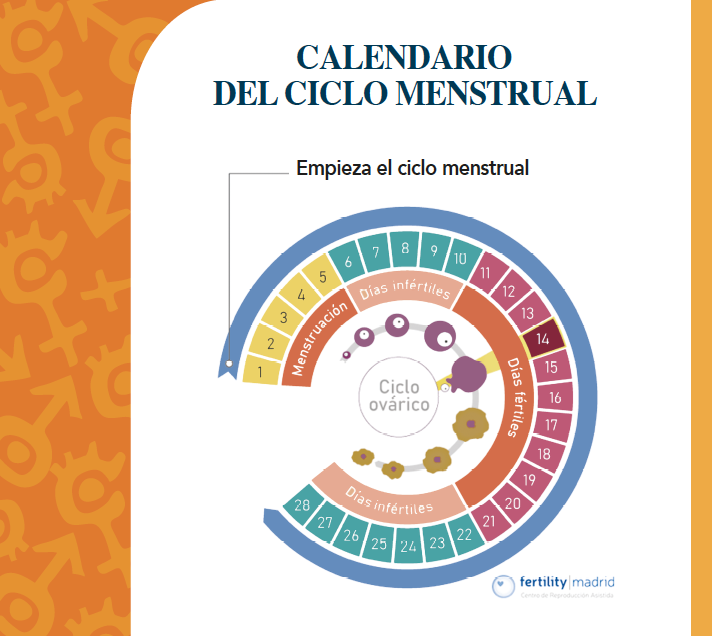 1 juego de 3 gigantografías en lona de tela sublimadaTamaño 90 x 80cmLona de tela sublimada para exteriores, resistente a los diferentes climasFull colorLas gigantografías corresponden a: Aparato reproductor femenino, Aparato reproductor masculino y Calendario menstrualLink 3 gigantografías: https://drive.google.com/drive/folders/1Sf8dtEoHCem5iEVih6-oxJaDIBUpTvDV?usp=sharing8090120juegosEstación 4: Prevenir o planificar son lo mismo, pero no igualEstación 4: Prevenir o planificar son lo mismo, pero no igualEstación 4: Prevenir o planificar son lo mismo, pero no igualEstación 4: Prevenir o planificar son lo mismo, pero no igualEstación 4: Prevenir o planificar son lo mismo, pero no igualEstación 4: Prevenir o planificar son lo mismo, pero no igual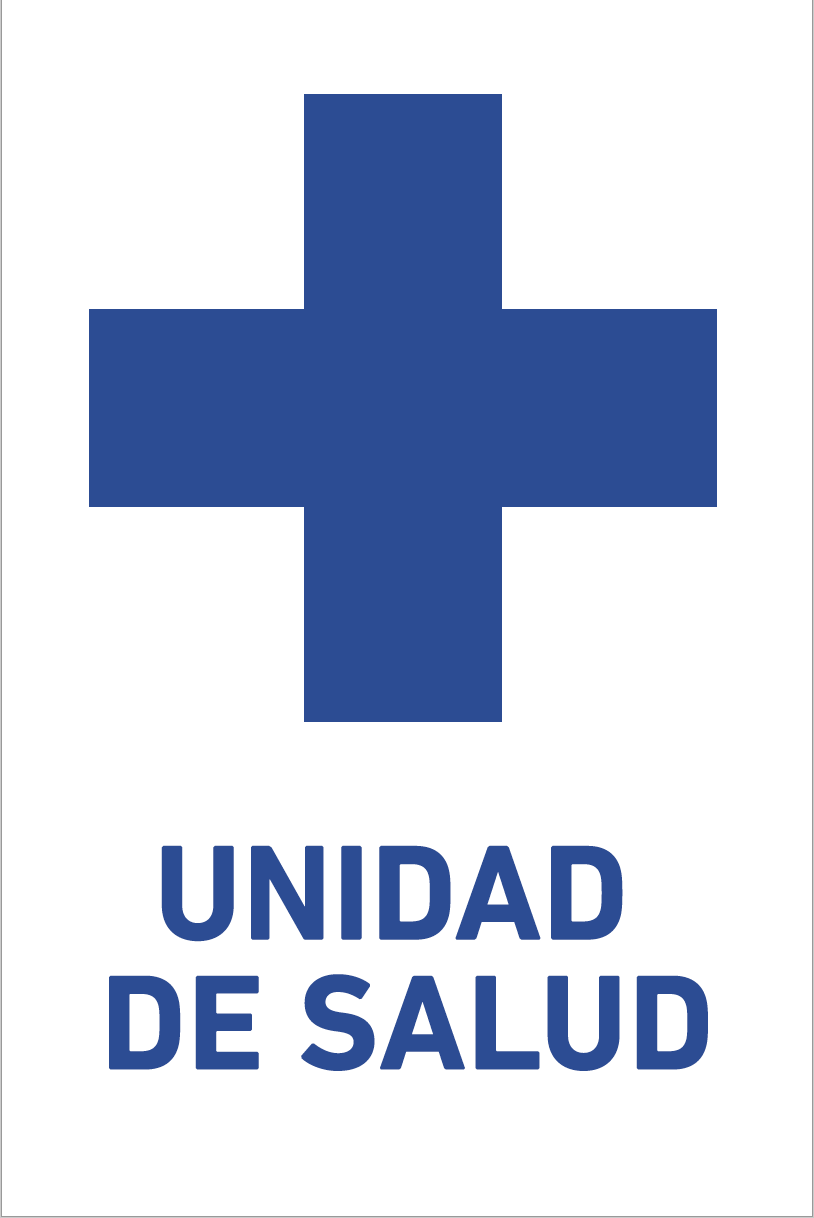 1 gigantografía  en lona de tela sublimadaTamaño  80cm x 120 cm que dice Unidad de SaludCon ojales metálicosLona de tela sublimada, resistente a los diferentes climasFull colorLa gigantografía  dice Unidad de salud, está ilustrada con una cruz azul.Link: https://drive.google.com/file/d/1_PWoionYtylz2EVHrSIn3-e252mFIPec/view?usp=drive_link8090120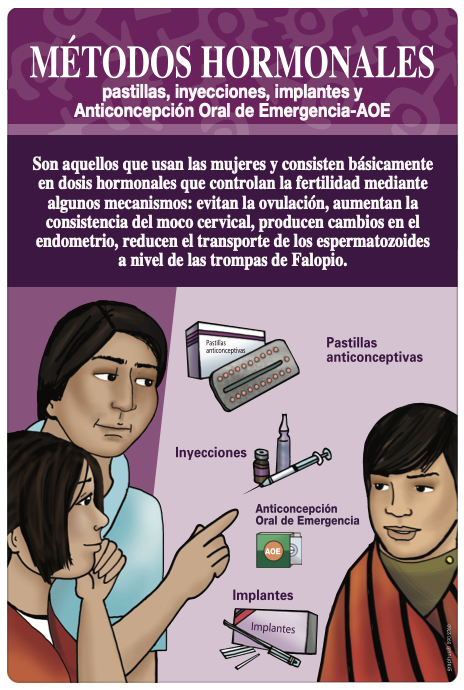 1 juego de 4 gigantografías en lona de tela sublimada Tamaño 80cm x 120cmLona de tela gruesa sublimadaFull colorLas gigantografías corresponden a: Métodos de barrera, Métodos hormonales, DIU Dispositivo Intra Uterino y Métodos permanentes.https://drive.google.com/drive/folders/14OSG5gGYqO_JoBatjIu3vezJf5b7FCX0?usp=sharing8090120juegosEstación 5: Del dicho al derechoEstación 5: Del dicho al derechoEstación 5: Del dicho al derechoEstación 5: Del dicho al derechoEstación 5: Del dicho al derechoEstación 5: Del dicho al derecho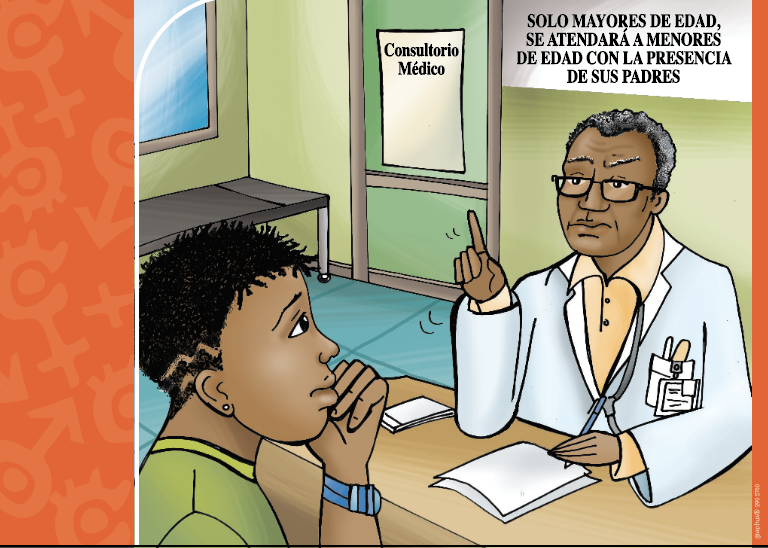 1 juego de 6 tarjetas Tamaño A4: 29,7cm x 21cmTarjeta plastificadaFull color (con 6 colores diferentes)Solo imprimir lado con ilustración, solo tiro.Las tarjetas corresponden a: situaciones diferentes Link 6 tarjetas: https://drive.google.com/drive/folders/1zlZJazTQjHce_KVqzykTRUkM7p7DObOb?usp=sharing8090120juegos1 Dado grande plásticoTamaño 7 cm x 7cm o mayor.Cada lado deberá ser de 1 color (colores rurankapak del “archivo dado”), en adhesivo plastificado full color para exteriores que garanticen durabilidad.La empresa podrá presentar otras opciones de dado con material durable y resistente a diversos climas (no papel, no cartulina, ni cartón).Link a colores dado: https://drive.google.com/file/d/14c_VtSSjp5jztgp4dh5ieFIv5uklcdQ1/view?usp=drive_link8090120dadosEstación 6: Terminemos esta historiaEstación 6: Terminemos esta historiaEstación 6: Terminemos esta historiaEstación 6: Terminemos esta historiaEstación 6: Terminemos esta historiaEstación 6: Terminemos esta historia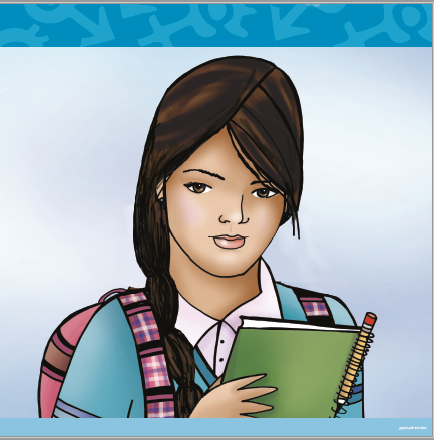 1 juego de 7 gigantografías  en lona sublimadaTamaño 80cm x 80cmFull colorLona de tela sublimada para exteriores, resistente a los diferentes climasLas gigantografías corresponden a: 1. Cumandá en primer plano. 2. Cumandá con sus amigas y amigos en el parque. 3. Cumandá un día descubre que está embarazada. 4. Ambiente de casa, sin personajes. 5. Ambiente del centro de salud, sin personajes. 6. Ambiente del colegio, sin personajes. 7. Gigantografía en blanco y sin personajes para recrear un ambiente. Link a 7 gigantografías: 8090120juegos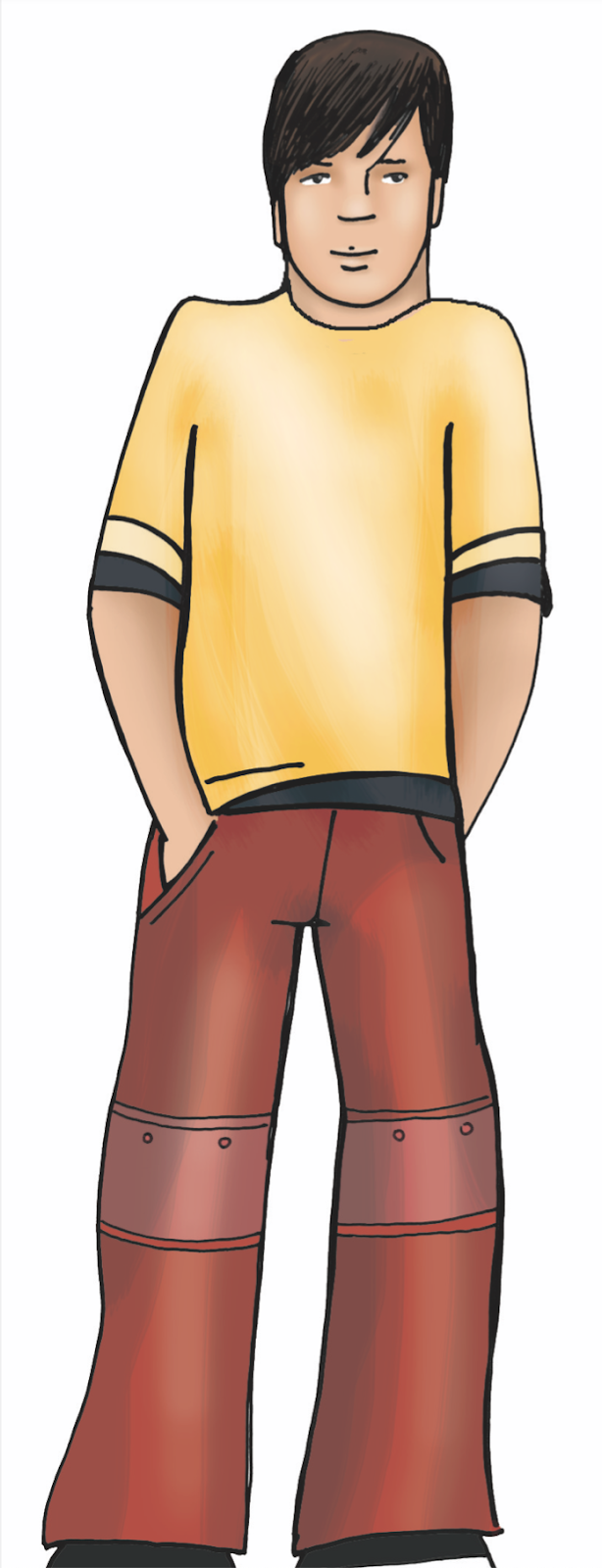 Edición de 4 ilustraciones e Impresión 1 Juego de 10 Tarjetas con Personajes Tamaño 12cm x 29,7cmImpresas full color sólo tiroAcabado: termoplastificado (como antiguas cédulas).Las tarjetas de los personajes corresponden a: Cumandá. 2. Médico 3. Mamá. 4. Papá. 5. Hombre adulto. 6. Hombre joven. 7. Profesora. 8. Adulta mayor. 9. Amiga. 10. AmigoDe las 10 tarjetas la empresa deberá editar la ilustración de 4 tarjetas haciéndolas personajes afro ecuatorianos:Médica afro en lugar del médicoUn joven afro (camiseta amarilla)Estudiante con bolso, afro.Mujer de rojo, afro.Link a 10 tarjetas:https://drive.google.com/drive/folders/1Yrpu2dDtFpoHTPDyVz5cj1d7X49qGAe9?usp=sharing8090120Juegos Incluido rediseño1 Juego de 3 Tarjetas en blanco termoplastificadasTamaño 12cm x 29,7cmSin impresiónAcabado: termoplastificado (como antiguas cédulas).8090120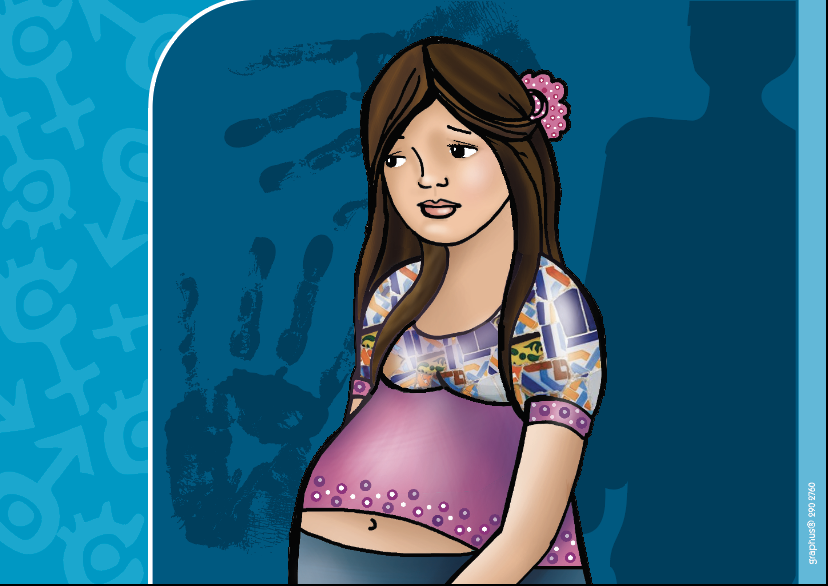 Edición de 1 ilustración e impresión de 1 Juego de 4 Tarjetas del destino Tamaño 29,7cm x 21cm Impresas full color sólo tiroAcabado: termoplastificado (como antiguas cédulas).Las tarjetas corresponden a: 1. Embarazo por abuso sexual. 2. Embarazo y VIH. 3. Embarazo y riesgo de vida por condiciones de salud. 4. Embarazo y discriminación en la comunidad o centro educativo La empresa deberá editar la ilustración número 1 (tarjeta abuso) y hacer una mujer afro ecuatoriana Link a juego de 4 tarjetas: https://drive.google.com/drive/folders/1MPxjGl8Im22L5LLeERiByxOHp2_L-K0C?usp=sharing8090120juegosEstación 7: Nada justifica la violenciaEstación 7: Nada justifica la violenciaEstación 7: Nada justifica la violenciaEstación 7: Nada justifica la violenciaEstación 7: Nada justifica la violenciaEstación 7: Nada justifica la violencia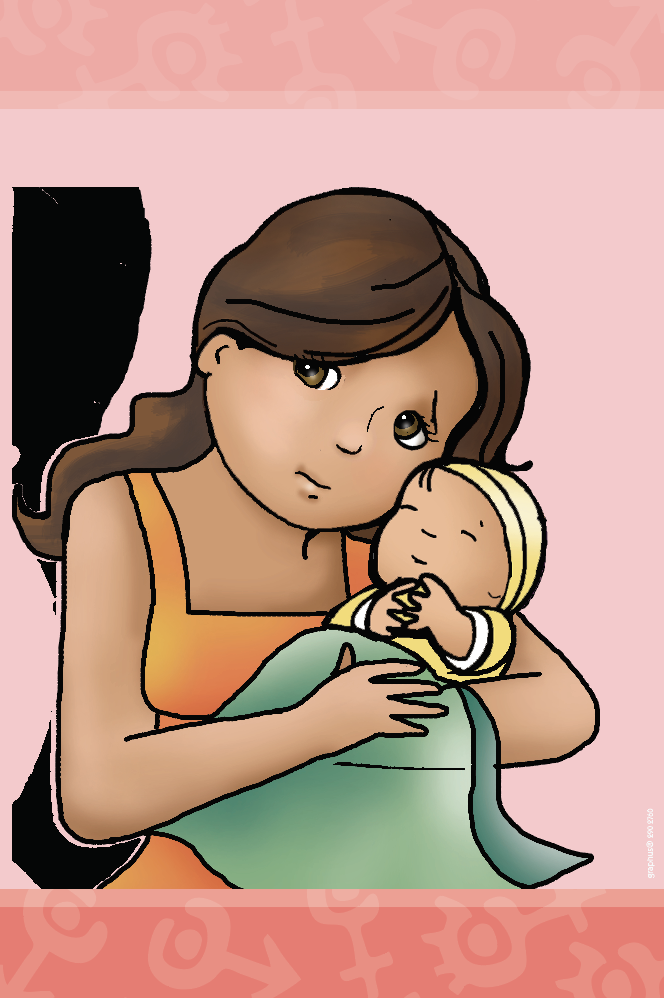 1 Juego de 4 lonas de tela sublimada Tamaño 80 cm x 80 cm. La empresa deberá adaptar el tamaño cortando bordes superior e inferior de las lonas.Lona de tela sublimada para exteriores, resistente a los diferentes climasLas tarjetas corresponden a las siguientes imágenes: 1. Niña de 10 años con un bebé en brazos. 2. Niña llorando en su cama abrazada a sus piernas, se ve que sale un hombre por la puerta. 3. Adolescente que se baña en una casa comunal (albergue), es filmada con el celular por un hombre escondido tras una puerta. 4. Un hombre adulto seduce a una adolescente en condición de movilidadLink: https://drive.google.com/drive/folders/1LIfgAJSN__boiWRHN8MertCJ0F9MpyAS?usp=sharing8090120juegos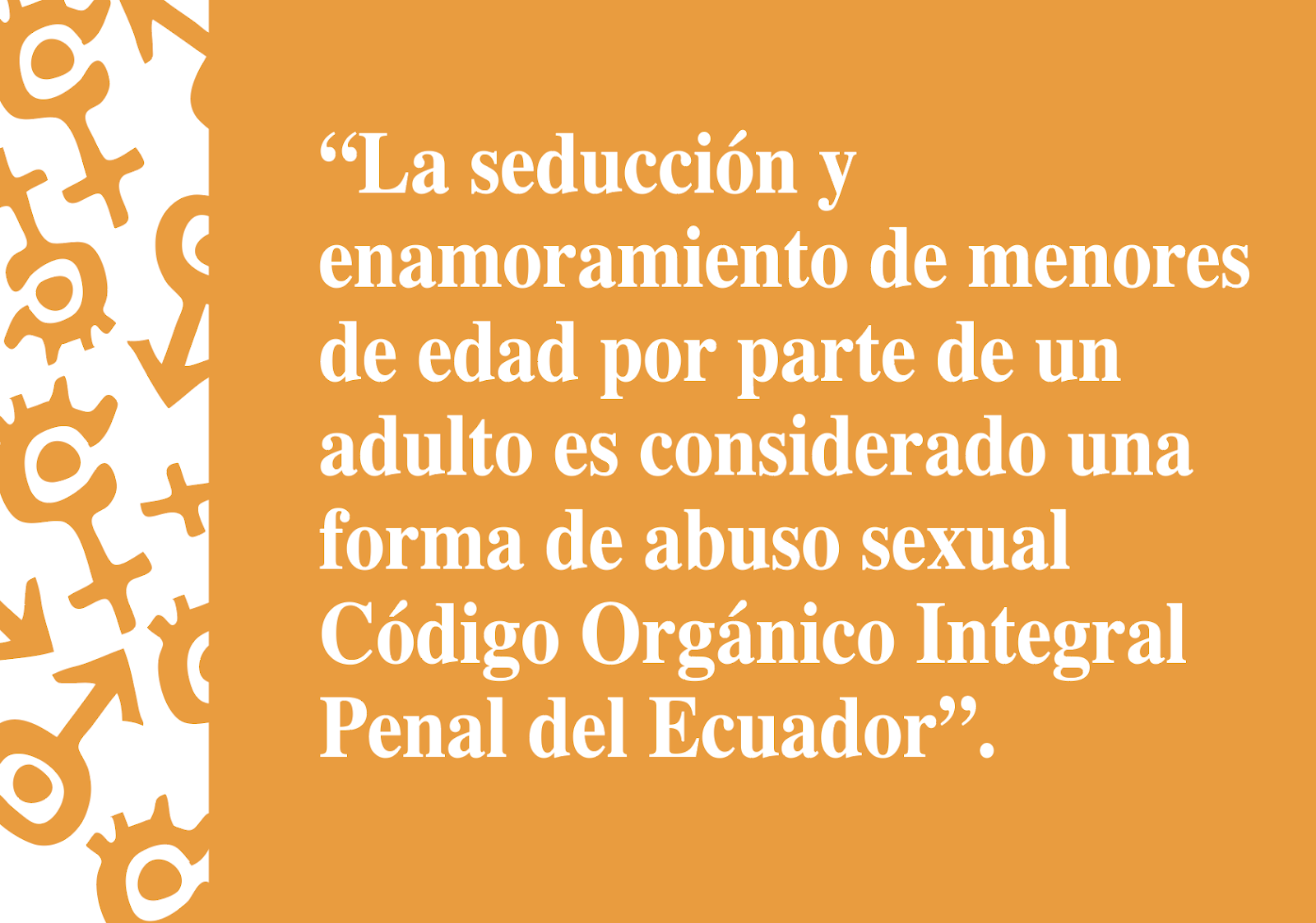 1 Juego de 4 tarjetas plastificadasTamaño A4Impresas full color sólo tiroAcabado: termoplastificado (como antiguas cédulas).Las tarjetas actuales contienen las siguientes frases que se deberán actualizar: 1. “Cada día en Ecuador dan a luz 7 niñas de entre 10 y 14 años” (Campaña Son Niñas, No Madres, Ecuador 2019). 2. “El 80% de delitos sexuales contra niñas y adolescentes en Ecuador ocurren en el ámbito familiar” (Policía Judicial del Ecuador, 2019).19 3. “Tomar fotografías y/o hacer videos de una niña o adolescente desnuda es una forma de violencia sexual”. 4. “La seducción y enamoramiento de menores de edad por parte de un adulto es considerado una forma de violencia sexual, según el Código Orgánico Integral Penal del Ecuador-COIP”Link provisional, las cifras se deben actualizar por información de UNFPA: https://drive.google.com/drive/folders/1OwRzpc7HBoVKGNT42Oxhr6K5XF9ovQVf?usp=sharing8090120juegosEstación 8: Comer bien para estar bienEstación 8: Comer bien para estar bienEstación 8: Comer bien para estar bienEstación 8: Comer bien para estar bienEstación 8: Comer bien para estar bienEstación 8: Comer bien para estar bien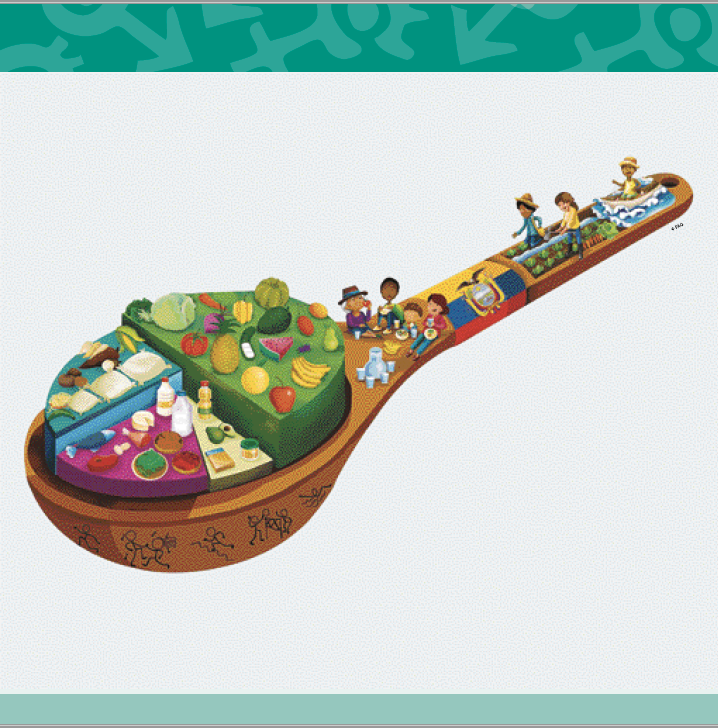 1 gigantografía en lona de tela sublimadaTamaño 80cm x 80cm Lona de tela sublimada para exteriores, resistente a los diferentes climasFull colorLa gigantografía tiene una ilustración de cuchara de las GABAs. Link gigantografía cuchara: https://drive.google.com/file/d/1IwWgjmKhq9hzgd2gvXNlAIxnOn7wXtvN/view?usp=sharing8090120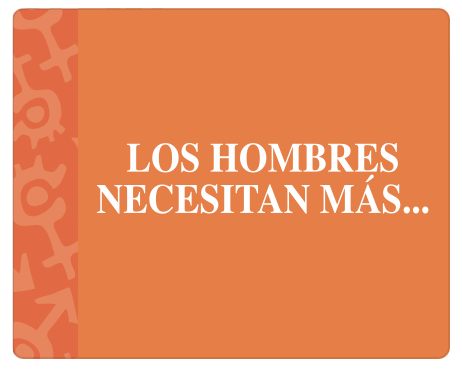 1 Juego de 3 tarjetas Tamaño 12cm x 15cm de color naranja Full colorAcabado: termoplastificado (como antiguas cédulas).Las tarjetas dicen: los hombres necesitan más.Link: https://drive.google.com/file/d/1_PspBy_3QfyQ8vTmX40Lf1VLKJpv3W-8/view?usp=drive_link8090120juegos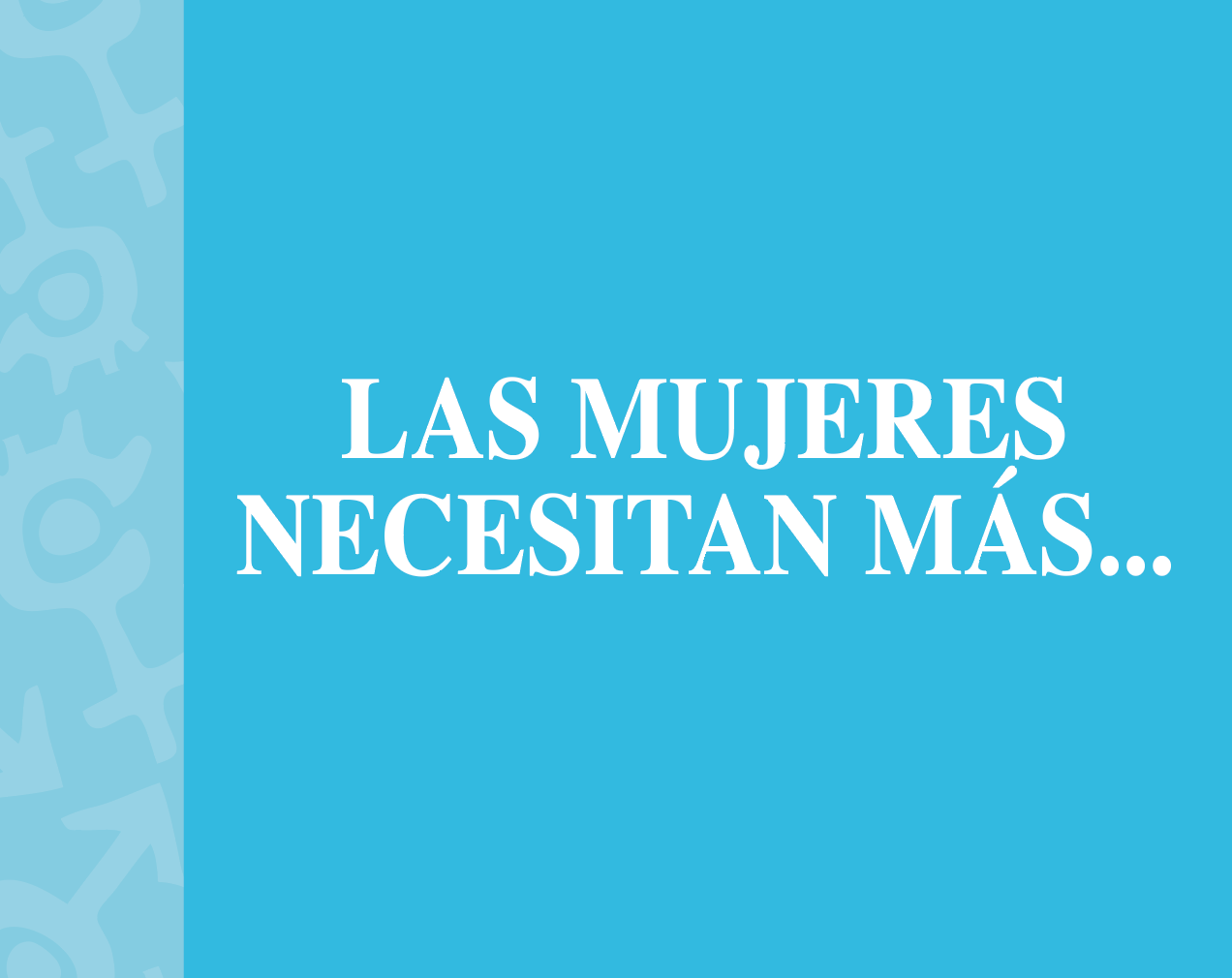 1 Juego de 3 tarjetasTamaño 12cm x 15cm de color celeste Full colorAcabado: termoplastificado (como antiguas cédulas).Las tarjetas dicen: las mujeres necesitan más. Link: https://drive.google.com/file/d/1KI0oNFFqBmAVxoNHKvZMi3pAdtDA4nmF/view?usp=drive_link8090120juegos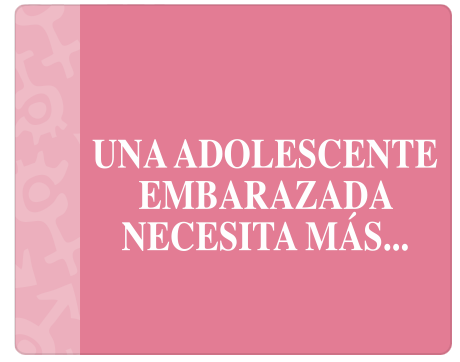 3 tarjetasTamaño 12cm x 15cm de color rosaFull colorAcabado: termoplastificado (como antiguas cédulas).Las tarjetas dicen: una adolescente embarazada necesita más.Link: https://drive.google.com/file/d/1b0zp8otrh48C7whdkYe5SslgRD4Z94qa/view?usp=drive_link8090120juegos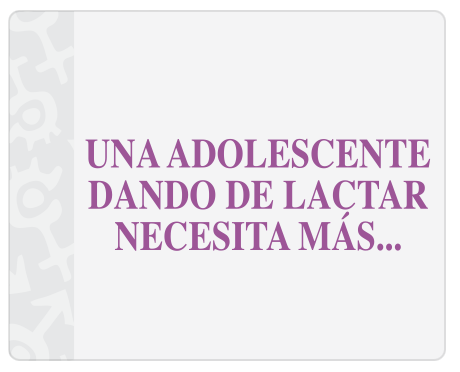 3 tarjetasTamaño 12cm x 15cm de color blanco Full colorAcabado: termoplastificado (como antiguas cédulas).Las tarjetas dicen: una adolescente dando de lactar necesita más. Link: https://drive.google.com/file/d/1JdA3OCG9WPYJRSP0nakYJNh-aBCmPubp/view?usp=drive_link8090120juegos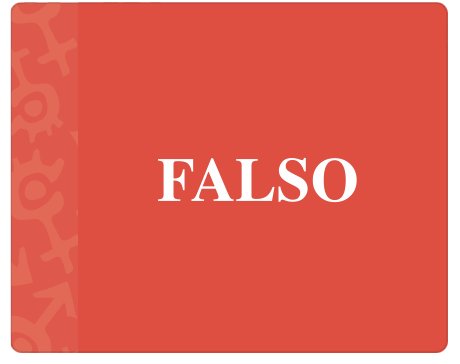 5 tarjetasTamaño 12cm x 15cm de color rojo Full colorAcabado: termoplastificado (como antiguas cédulas).Las tarjetas  dicen: FALSO. Link: https://drive.google.com/file/d/1aGbPqhCvN_2ZzuLACjDIx1jJe8Ugo4TM/view?usp=drive_link8090120juegos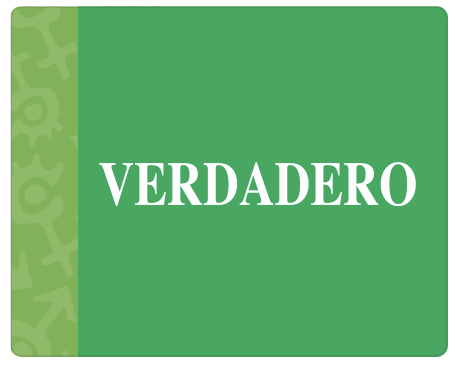 5 tarjetasTamaño 12cm x 15cm de color verde Full colorAcabado: termoplastificado (como antiguas cédulas).Las tarjetas dicen VERDADEROLink: https://drive.google.com/file/d/1aNF6FKXfIJxR2auKntrAxb6S3nyyuZQC/view?usp=sharing8090120juegos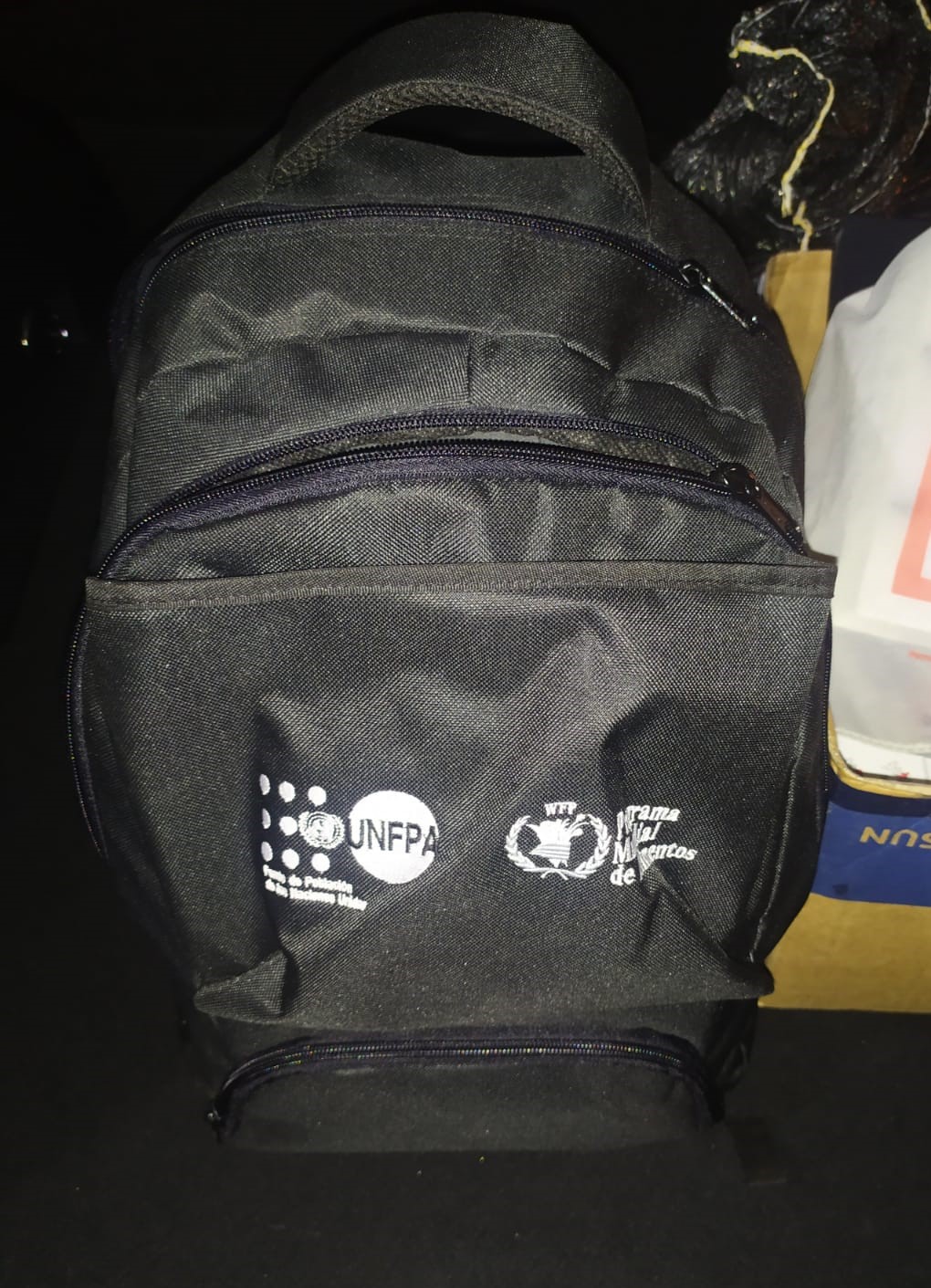 Opción 1 mochilas: Lona resistente impermeable de color Azul MarinoMedidas: 45 cm de alto x 28cm ancho x 27cm de profundidad cuerpo mochilaMochila Forrada con 2 compartimentos internos con doble cierre cada compartimento.Espaldar acolchado con esponja de 0,5 y reforzado con base piramidal de alta resistencia.Tirantes (hombreras) acolchadas con esponjada 0,5 y reforzadas. Sus haladeras resistentes, compactas y ajustables a cada usuario.Con una heladera, esponjado en la parte superior de 4 cm de ancho y 19 cm de largo.Bolsillo de malla laterales con elástico en la parte superior. Tamaño 15cm alto x 13cm de ancho (que estirándose en el que entre una botella de agua)Un bolsillo grande semicircular  frontal de 38 cm de alto, 24 cm de ancho, 2 cm de profundidad, reforzado y con cierre.Segundo bolsillo pequeño frontal semicircular ubicado en el bolsillo grande, 20 cm  de ancho x 26 de largo, con forro interno de lona, con cierre.Logos:3 logos bordados en color blanco en el bolsillo delantero:  de 3,5 cm de altura cada uno, ancho variado. Ministerio de Salud, Ministerio de Educación y UNFPAPresentar muestra de materialesOpción 2 mochilas: Estas tienen las mismas características a las solicitadas en la Opción 1, a las que se le añade un sistema de ruedas y heladera, ergonómico para adultos, capaz de soportar alto peso.80901208090120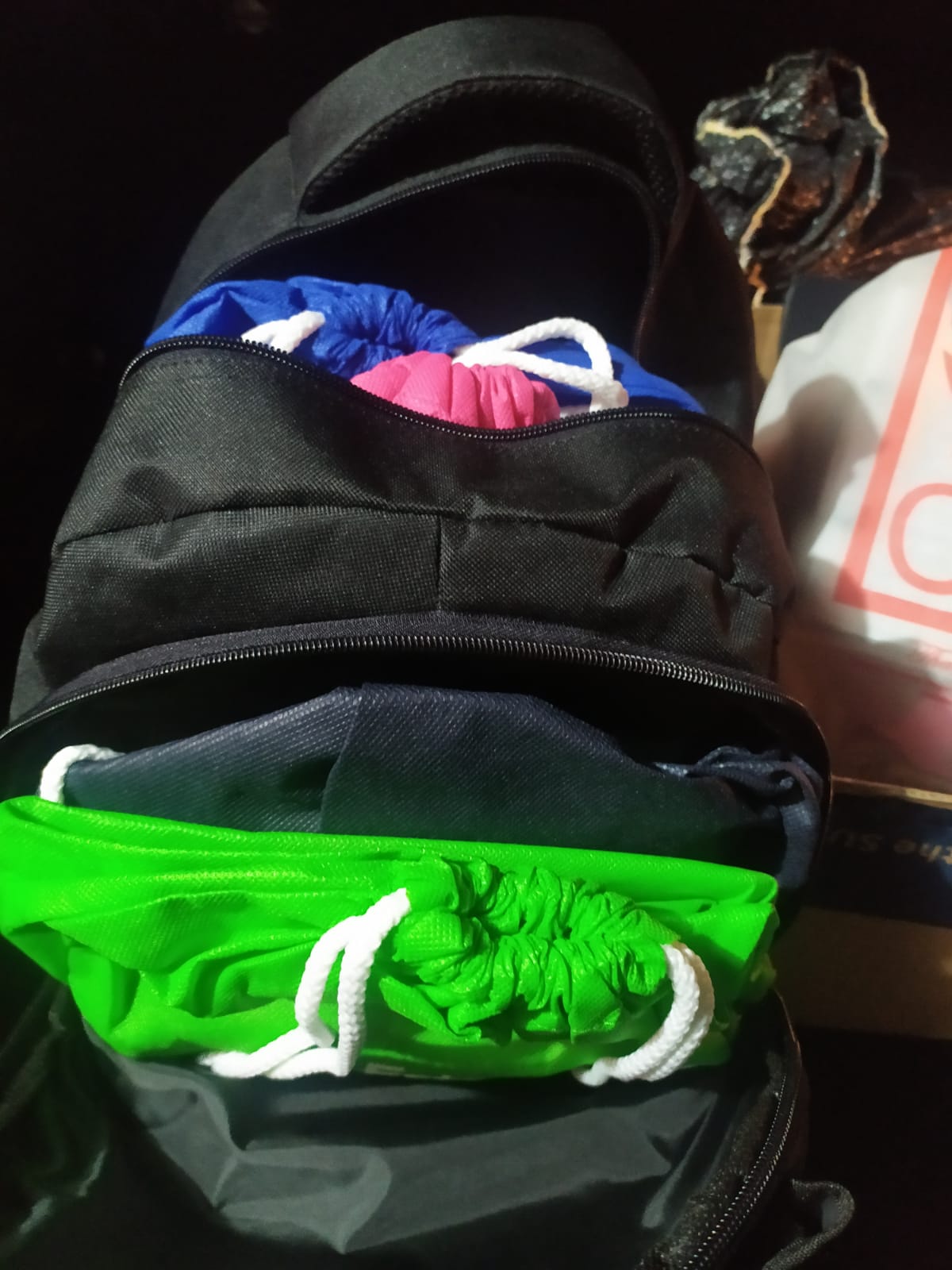 1 juego de 9 bolsas tipo sport bag con cordón ajustable sin tirantes.Tamaño 40cm de alto y 30cm de anchoMaterial de la bolsa: tela impermeable, no cambrella, ni lienzo.Tiras de cordón grueso.1 color por cada bolsaImpresión en serigrafía la parte delantera de cada una de las bolsas en color blanco con los nombres de las estaciones:¿Te la crees?Cuerpo, placer y afectos1-2-3 ¡Llega cada mes!Prevenir o planificar son lo mismo, pero no da igualDel dicho al derechoTerminemos esta historiaNada justifica la violenciaComer bien para estar bienGuía para el facilitadorNota: Cada bolsa contendrá una estación. Se deberán entregar dentro de las mochilas.8090120juegosEnvío: Se deberán entregar en las siguientes ciudades una vez que se haya verificado el contenido:QuitoGuayaquilMachalaEsmeraldasMorona Santiago (Macas).Nota: Todas las mochilas deberán llegar armadas con los materiales. Es decir, las mochilas contendrán bolsas tipo sport bags, las mismas que contendrán las estaciones.Por favor verificar que estén bien secas las lonas para que no se peguen. Las lonas también se entregan dobladas.Las artes se encuentran en esta carpeta, organizada por archivos con los nombres: Guía, Estaciones y Lonas. Divididas en archivos de Ilustrador y en Pdf de alta calidad imprimibles.https://drive.google.com/drive/folders/1f-QrRagtQn-qvYaSwPUglMnvLLqKAY2J?usp=share_linkSubtotalesIVATOTAL